 Alla Dirigente Scolasticadel Liceo Classico Vittorio Emanuele II   PALERMOI sottoscritti:Genitori dell’alunn__ _______________________________________________Frequentante la classe ___ sez. ___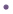 □ Si impegnano a versare tramite PAGO PA, improrogabilmente entro il 16 marzo   2023, la quota di 300,00 € quale acconto per l’adesione al viaggio d’istruzione a Roma. 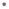 □ Si impegnano a versare tramite PAGO PA il saldo pari a 188,00 € entro la data che sarà comunicata con successiva circolare.Il presente modulo di adesione al viaggio d’istruzione deve essere compilato e firmato da entrambi i genitori e consegnato al sig. Simoncini (portineria della sede centrale) insieme alla fotocopia del documento di identità. Firma madre _____________________________________Firma padre ______________________________________